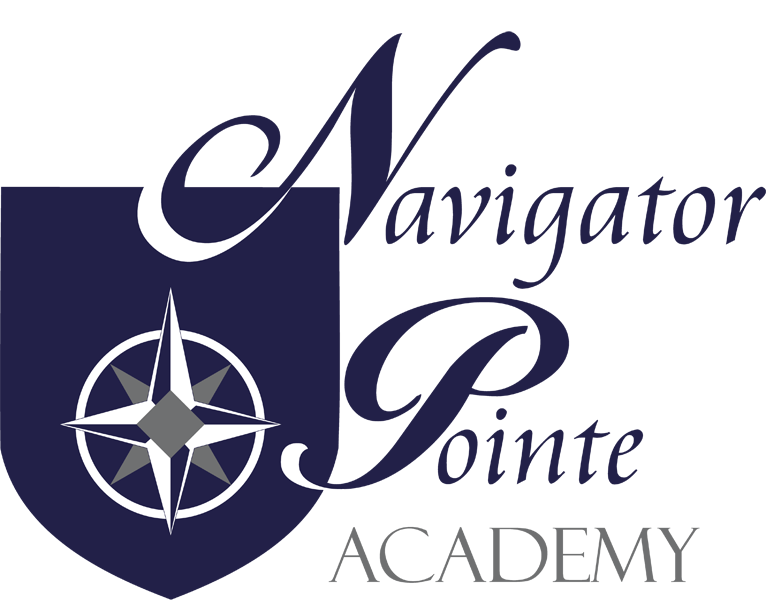 Governing Board Meeting6844 South Navigator DriveWest Jordan, UtahThursday, September 21, 20176:00 p.m. – 7:00 p.m.I.     Call to Order/Welcome 6:09II.    Public Comment noneIII.   GovernanceTrust Land Council Barbara moved to enter Trust Land Council 6:10 2nd by Adrianne	Barbara: yes; Kristi: yes; Adrianne: yes	 1.  Council Training 	 2.  Committee Membership Form	 3.  Principal Assurance of Website Postings Form	 4.  Approve Final 2016-17 Plan Report 		Barbara moved to approve the 2016-2017 Trust Lands Final Report.  Adrianne 2nd		Barbara: yes; Kristi: yes; Adrianne: yes	 5.  Current information on Utah’s School Trust Lands Adjourn 6:25  Barbara moved to adjourn from the Trust Land Council Meeting		Barbara: yes; Kristi: yes; Adrianne: yesBoard Governance Training postponedMonthly Board Meeting Minutes Approval 	Barbara moved to approve the August 2017 Board Meeting Minutes.  2nd by Adrianne	Barbara: yes; Kristi: yes; Adrianne: yesPolicies	1.  No Fee School: Barbara moved to accept the “No Fee” School Policy 2nd by AdrianneBarbara: yes; Kristi: yes; Adrianne: yes	2.  Student Privacy: Barbara moved to approve the Student Privacy Policy 2nd by AdrianneBarbara: yes; Kristi: yes; Adrianne: yes	3.  Data Management Plan: no approval needed	4.  Technology Security: Barbara moved to approve the NPA Technology Security Policy.  2nd by AdrianneBarbara: yes; Kristi: yes; Adrianne: yes	5.  Employee Security and Privacy Training:  Barbara moved to approve the Employee Security and Privacy Training Policy.  2nd by AdrianneBarbara: yes; Kristi: yes; Adrianne: yesLEA Specific License Approval N/AAuditorium Discussion PostponedBoard Seat Vacancy Interviews to be done before Board Meeting on the 26th “Closed Session, as necessary, to discuss allowed items” Not NecessaryIV.   Director’s ReportEnrollment: FullVolunteerism:  Off to a great start with volunteering and Fun Run coming up providing lots of opportunites.Student Achievement: Sage scores have arrived but are not yet public. 	Reading and math groups are up and running and spelling groups will begin on Monday.V.    Financial Report: Barbara moved to accept the August 2017 Financial Report 2nd by Adrianne	Barbara: yes; Kristi: yes; Adrianne: yesVI.   Next Meeting Schedule October 26th 6pmVII. Adjourn:  Barbara approved to adjourn at 7:06 2nd by Adrianne	Barbara: yes; Kristi: yes; Adrianne: yes